Melanchthon is een brede scholengemeenschap met negen vestigingen. Dit ondersteuningsplan heeft twee delen: in het eerste deel staat beschreven wat onze visie is op leerlingbegeleiding en wat onze negen vestigingen gemeenschappelijk hebben op het gebied van ondersteuning aan leerlingen. In het tweede deel staat informatie die geldt voor een specifieke vestiging.Visie op leerlingbegeleidingMelanchthon wil graag dat onze leerlingen hun diploma halen. Daarnaast willen we dat ze het naar hun zin hebben op school, vrienden maken en belangrijke dingen leren die ze nodig hebben in het leven. De kernwaarden binnen de visie van Melanchthon zijn: naastenliefde, optimisme, eigenaarschap en verbondenheid. Vanuit deze kernwaarden behandelen we onze leerlingen bewust ongelijk. Iedere leerling is anders en dat betekent dat iedere leerling zijn eigen ontwikkeling doormaakt. Iedere leerling heeft eigen sterke punten en kwaliteiten, en eigen aandachtspunten. We kijken bij leerlingen met name naar ‘onderwijsbehoeften’, niet zozeer naar ‘diagnoses’. Dat betekent dat we gericht zijn op wat ze nodig hebben om tot leren te komen en te presteren op het niveau dat bij hen past. Dat is een proces. We vinden het belangrijk de leerling en de ouders maximaal te betrekken in dit proces..UitgangspuntenVanuit Passend Onderwijs wordt geprobeerd alle leerlingen passende ondersteuning te geven op school. In het algemeen geldt dat in een school die in balans is, 80-90% van de leerlingen genoeg heeft aan een sterke basis, waarin de basisaanpak goed onderwijs centraal staat. Een kleine groep leerlingen (5-10%) heeft een intensieve aanpak nodig binnen de school. Een nog kleinere groep leerlingen (1-5%) heeft zeer intensieve, school overstijgende ondersteuning nodig voor hun ontwikkeling (zie Figuur 1).  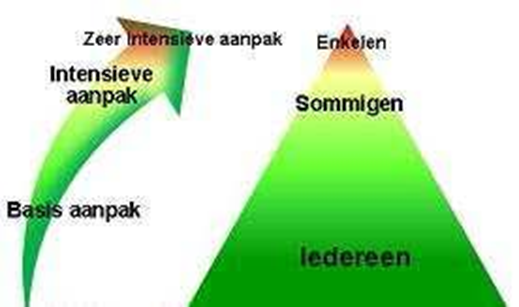 Figuur 1De leerlingbegeleiding op Melanchthon sluit aan bij de kaders van Passend Onderwijs, zoals geformuleerd in het ‘Ondersteuningsplan 2018-2022’ van het samenwerkingsverband KoersVO (www.koersvo.nl). Hierin wordt gesproken over basisondersteuning, basisplusondersteuning en extra ondersteuning.OndersteuningsstructuurEen sterke basis: basisondersteuningGoed onderwijs en duidelijke afspraken  Een sterke basis houdt in eerste instantie in: goed onderwijs voor alle leerlingen. Daarnaast betekent het dat er duidelijke afspraken zijn over zaken die gelden voor álle leerlingen binnen de school. Het gaat dan om heldere toelatingscriteria, het volgen van de ontwikkeling van de leerlingen, zorgen voor veiligheid en welbevinden van de leerlingen, sterk mentoraat, werken aan sociale vaardigheden en omgaan met elkaar, het betrekken van leerlingen bij elkaar en bij de school en het betrekken van ouders bij de schoolloopbaan van hun kind en bij de school.Schoolprofiel  De toelatingscriteria en mogelijkheden voor ondersteuning staan per vestiging beschreven in het schoolprofiel (www.koersvo.schoolprofielen.nl). Leerlingen die zich (schriftelijk) aanmelden bij een vestiging van Melanchthon krijgen een kennismakingsgesprek. Wanneer er sprake is van extra ondersteuningsbehoeften, dan vindt er een gesprek met de leerling en de ouders plaats om wederzijdse verwachtingen en mogelijkheden uit te spreken ten aanzien van de ondersteuning op en buiten school.Persoonlijk ontwikkelplan  De scholen binnen Melanchthon stimuleren bij de leerlingen een actieve leerhouding en dagen hen uit tot het nemen van verantwoordelijkheid voor hun eigen leerproces. We willen op al onze vestigingen onderwijs bieden dat het beste uit de leerling naar boven haalt. Dat betekent dat leerlingen aangemoedigd worden om zelf te ontdekken en te verwoorden welke persoonlijke doelen ze zichzelf stellen en wat ze nodig hebben om die doelen te bereiken. Op een aantal van onze scholen verwoorden leerlingen hun onderwijsbehoeften in een persoonlijk ontwikkelplan. Wij streven ernaar dat binnen nu en vier jaar alle leerlingen van Melanchthon in staat zijn hun onderwijsbehoeften en –doelen op te schrijven in een persoonlijk ontwikkelplan. Mentor als spil  De mentor volgt de ontwikkeling van de leerlingen uit zijn/haar mentorklas, bespreekt aandachtspunten met de leerling en neemt, als dat nodig is, contact op met ouders. De mentor is de spil in het contact tussen leerling, ouders en andere docenten. Scholing van docenten  Docenten doen nascholing en/of intervisie op het gebied van klassenmanagement, pedagogisch-didactische principes en leer- en gedragsproblemen. Centraal hierin is het vertalen van recente, wetenschappelijke kennis naar de praktijk van elke dag op school.  Leerlingbespreking  In de leerlingbespreking kunnen docenten met elkaar uitwisselen wat de onderwijsbehoeften zijn voor specifieke klassen of  (groepen) leerlingen. Docenten stimuleren elkaar om aan de slag te gaan met ‘wat werkt’ voor een klas of een leerling. Daarbij geldt dat wat essentieel is voor sommige leerlingen, vaak nuttig is voor de hele groep.Veilig schoolklimaat  Op onze scholen zorgen we er samen voor dat leerlingen en docenten zich veilig en prettig voelen. Dat betekent dat we pesten proberen te voorkomen en dat we pesten stevig aanpakken. Binnen Melanchthon is er een anti-pestbeleid. Daarin staat verwoord wat we doen om pesten te voorkomen en welke aanpak we hanteren in het geval van pesten. Per vestiging is een anti-pestcoördinator aangesteld die het aanspreekpunt is op het gebied van veilig schoolklimaat en pesten.Steun waar nodig: basisplusondersteuningToegankelijk en op maat  In de basisplusondersteuning gaat het om activiteiten voor (groepen) leerlingen die net iets meer nodig hebben dan anderen. Het zijn ondersteuningsactiviteiten die niet standaard voor elke leerling zijn, maar die wel snel toegankelijk zijn voor de leerlingen binnen de school. Het kan gaan om individuele begeleiding door iemand uit het ondersteuningsteam, om specifieke ondersteuning in de klas op het gebied van leren en/of gedrag of om het volgen van een (groeps)training.Wanneer leerlingen binnen de school extra ondersteuning nodig hebben, worden er duidelijke afspraken gemaakt, samen met de leerling en de ouders. Te denken valt aan faciliteiten zoals extra tijd bij toetsen en het gebruik van specifieke materialen in de lessen De leerling kan ook gebruik maken van deze faciliteiten bij schoolexamens en het centraal schriftelijk examen, mits de leerling in de schooljaren daarvoor ook al gebruik heeft gemaakt van deze faciliteiten. Leerlingen met dyslexie kunnen beschikken over de extra mogelijkheden die zij nodig hebben. Standaard faciliteiten zijn extra tijd bij toetsen en opdrachten en dispensatie voor spelling wanneer dit niet tot het toetsonderdeel behoort. In overleg met de leerling en de ouders kan gekozen worden voor het gebruik maken van een laptop, Claroread en een boekenpakket via Dedicon. Melanchthon verstrekt geen geneesmiddelen en voert ook geen medische handelingen uit. Wat Melanchthon wel doet is te lezen in het protocol Geneesmiddelenverstrekking en medisch handelen Speciaal als het moet: extra ondersteuning door externe deskundigenAanpassingen  Voor sommige leerlingen zijn aanpassingen binnen de school nodig. Het kan dan gaan om aanpassingen in groepsgrootte, inzet van specifieke materialen, aanpassingen in de ruimte en inzet van specifieke expertise binnen of buiten de school. Mogelijkheden hiervoor staan per vestiging in het schoolprofiel.Bovenschools  Soms is een (tijdelijke) plaatsing in een bovenschoolse voorziening (orthopedagogisch en didactisch centrum, OPDC) of voortgezet speciaal onderwijs (VSO) nodig. Daarbij worden de leerling en zijn ouders betrokken, evenals een consulent vanuit het samenwerkingsverband KoersVO.Ontwikkelingsperspectiefplan (OPP)  Wanneer gedacht wordt aan een plaatsing op OPDC of VSO, dan wordt in overleg met de betrokkenen een ontwikkelingsperspectiefplan (OPP) opgesteld.OrganisatieIntern ondersteuningsteam  Elke vestiging van Melanchthon heeft een intern ondersteuningsteam. Dit team bestaat minimaal uit een ondersteuningscoördinator, een schoolmaatschappelijk werker en een Begeleider Passend Onderwijs (BPO) / schoolpsycholoog. Het team werkt (waar nodig) samen met de leerplichtambtenaar, jeugdverpleegkundige van het Centrum voor Jeugd en Gezin (CJG), de consulent van KoersVO en medewerkers ouderbetrokkenheid van CVO. Intervisie en nascholing  De ondersteuningscoördinatoren van de negen vestigingen komen jaarlijks drie keer bij elkaar voor intervisie en nascholing. Dit vindt plaats onder leiding van een schoolpsycholoog en een beleidsmedewerker van Melanchthon en valt onder de verantwoordelijkheid van de directeur Onderwijs van Melanchthon. Daarnaast bezoeken de ondersteuningscoördinatoren de intervisie- en regiobijeenkomsten van KoersVO.Documentatie en privacyDeskundigenverklaring  Wanneer er sprake is van medische diagnoses of van classificaties zoals ADHD, een autismespectrumstoornis, dyslexie en dyscalculie, dan is een officiële verklaring van een arts, psycholoog of psychiater nodig voor in het schooldossier. Uit deze deskundigenverklaring moet blijken dat de leerling gebaat is bij extra faciliteiten, bijvoorbeeld extra tijd bij toetsen en het gebruik van specifieke materialen in de lessen. Transparant en duidelijk  We vinden het belangrijk dat we op onze scholen transparant werken binnen een duidelijke ondersteuningsstructuur. We werken samen met de leerlingen en hun ouders en betrekken hen zo veel mogelijk en zo vroeg mogelijk, rekening houdend met hun privacy. Binnen Melanchthon is een algemeen privacyreglement beschikbaar. Basisplusondersteuning en extra ondersteuning  Voor de inzet van ondersteuning vanuit het ondersteuningsteam en door externen is de toestemming van de leerling en de ouders nodig (bij leerlingen tussen 12 en 16 jaar). Bij extra ondersteuning aan leerlingen van 16 jaar en ouder is de toestemming van de leerling nodig. Schoolmaatschappelijk werkers, orthopedagogen en schoolpsychologen zijn gebonden aan hun beroepscode.Aanvullende informatie per vestiging (versie sept. 2020)VestigingMelanchthon Business SchoolOndersteuningsteamHet ondersteuningsteam bestaat uit de volgende personen:OndersteuningscoördinatorC. Heetland: cheetland@melanchthon.nlJOS: Jeugdcoach op schoolAnnemarie Roozendaal: a.roozendaal@schoolformaat.nlSchoolmaatschappelijk werker:Chaimae El Boayadi: celboayadi@melanchthon.nlBegeleider Passend Onderwijs:Daniëlle Verschoor: dverschoor@melanchthon.nlSchoolloopbaancoach:Natasja van Krugten : nvkrugten@melanchthon.nlRemedial teacher:Jolanda Rothuizen: jrothuizen@melanchthon.nlDyslexiecoach:Bram Rodenburg: brodenburg@melanchthon.nlAnti-pestcoördinatoren:Caro Heetland en Marianne van Eck (afdelingshoofden)Het ondersteuningsteam werkt samen met de volgende externen:Leerplichtambtenaar:Laura de Rooij (Lansingerland)Maartje van der Gaag en Judith van der Hoven (Zuidplas)Leerplichtambtenaren van eventuele andere gemeentenJeugdverpleegkundige (CJG):Sybrecht Oenema: s.oenema@cjgrijnmond.nlConsulent Koers VO:Stephanie AlberseOndersteuning op de MBS en taken van het ondersteuningsteam:Op de Melanchthon Business School werkt het ondersteuningsteam nauw samen met de afdelingshoofden, mentoren en lesgevenden. De laatste twee genoemden hebben een signaleringsfunctie, waarna wanneer nodig overleg plaatsvindt tussen afdelingshoofd, mentor en ondersteuningscoördinator. Tijdens dit overleg wordt bekeken of de school zelf de benodigde ondersteuning kan verlenen of dat de behoefte er is om een casus over een leerling in te brengen, tijdens het vijfwekelijkse overleg van het ondersteuningsteam. Verder vinden wij het op de MBS belangrijk dat er een gezonde balans is tussen de basisondersteuning en de basisplusondersteuning. Afdelingshoofd, mentor, ondersteuningscoördinator en soms ook de lesgevenden bepalen daarom zorgvuldig of de noodzaak aanwezig is om een casus over een leerling in te brengen in het overleg van het ondersteuningsteam. Wanneer direct duidelijk is wie de juiste ondersteuning kan bieden, wordt deze persoon direct benaderd, na overleg met ouder(s)/verzorger(s) en leerling. De ondersteuningscoördinator is altijd eerste aanspreekpunt wanneer een collega of ouder/verzorger denkt dat een leerling baat heeft bij extra ondersteuning. Ook is zij eerste aanspreekpunt voor de leden van het ondersteuningsteam. De mentor is eerste aanspreekpunt voor ouder(s)/verzorger(s) en leerling. Hij/zij zoekt indien nodig contact met de ondersteuningscoördinator. De basisondersteuning bestaat op de MBS uit:Een persoonlijke intake voor elke leerling uit groep 8, die zich bij ons aanmeldtEen OPP voor elke leerling die langdurige ondersteuning ontvangtEen eerste aanspreekpunt voor elke leerling, de mentorHet samenstellen van een SchoolLoopbaanDossier, waarin naast de aandacht voor de studieloopbaan, ook uitgebreid aandacht wordt besteed aan persoonlijke ontwikkelingHet regelmatig laten plaatsvinden van een leerlingbespreking onder leiding van het afdelingshoofdHet actief uitvoeren van het antipestbeleidAanvullende informatie op het gebied van basisondersteuning:Elke leerling uit groep 8, die zich op de Melanchthon Business School aanmeldt krijgt een persoonlijke intake met een personeelslid. Hierin wordt onder andere de motivatie voor de keuze voor onze school besproken. Verder is er ruimte voor een gesprek over persoonlijk welbevinden en heeft de aanstaande leerling de ruimte om persoonlijke vragen te stellen. Voor elke leerling die langdurige ondersteuning ontvangt wordt een OPP opgesteld, waarin de ondersteuningsdoelen worden beschreven en waardoor dus nauwkeurig kan worden geëvalueerd of de ondersteuningsdoelen worden bereikt. De mentor is voor leerlingen en ouder(s)/verzorger(s) het eerste aanspreekpunt. Het is voor hen dus duidelijk met wie contact moet worden gezocht, wanneer extra ondersteuning gewenst is. In het persoonlijke SchoolLoopbaanDossier, besteed elke leerling aandacht aan de studieloopbaan, maar wordt ook uitgebreid aandacht besteed aan persoonlijke ontwikkeling. Elk jaar stelt elke leerling zijn persoonlijke SchoolLoopbaanPlan op, welke tijdens SchoolLoopbaanGesprekken met de mentor (persoonlijke ontwikkeling) en vakdocenten (studievoortgang) wordt geëvalueerd. Het antipestbeleid is op de Melanchthon Business School verweven in cultuur van de school. Respect voor elkaar en voor elkaars eigendommen staan bij ons hoog in het vaandel. Wanneer er signalen zijn dat er toch zaken voorvallen die niet geaccepteerd worden is ingrijpen door het kleinschalige karakter van de school, maar ook zeker door de bezorgdheid van leerlingen naar elkaar toe, vaak snel mogelijk. Aanvullende informatie op het gebied van basisplusondersteuningIn klas 1 en 2 worden lessen Small Business aangeboden, waar leerlingen uitgebreid aandacht besteden aan het ontdekken van de aanwezige talenten en de ontwikkeling hiervan. Naast het ontwikkelen van talenten, wordt tijdens de talentlessen ook aandacht besteed aan de ontwikkeling van (sociale) vaardigheden. Ik klas 1 t/m 3 wordt gewerkt met het lesprogramma Kracht in Controle. Dit programma is gericht op sociale vaardigheden en ‘handig gedrag’.Het beleid van de MBS is gericht op het wegwerken van taalachterstanden. Hier wordt invulling aan gegeven door het geven van een flexuur in de onderbouw. Leerlingen worden bij aanvang van het schooljaar in klas 1 ingedeeld bij een flexuur begrijpend lezen of bij een flexuur rekenen/wiskunde. Deze indeling vindt plaats op basis van de instroomgegevens van de basisschool. Na de herfstvakantie wordt naar aanleiding van de behaalde resultaten een nieuwe indeling gemaakt. Dit gebeurt bij iedere rapportvergadering weer, om waar nodig snel bij te kunnen sturen. De resultaten van de afgenomen Diataaltoetsen in klas 1 en 2 hebben hierbij een belangrijke signalerende rol. In de bovenbouw kunnen leerlingen gebruik maken van het plusuur. Gedurende het plusuur kunnen de leerlingen docenten benaderen voor extra ondersteuning in de examenvakken. In het kader van bovengenoemd beleid wordt er op de MBS Remedial Teaching aangeboden voor de vakken Nederlands en wiskunde/rekenen. Uiteraard bestaat het belangrijkste deel van de basisplusondersteuning uit de werkzaamheden van het ondersteuningsteam. Elk lid van het ondersteuningsteam heeft zijn eigen expertise, waardoor het mogelijk is om een scala aan ondersteuning aan te kunnen bieden. De ondersteuningscoördinator stuurt het ondersteuningsteam aan en zorgt ervoor dat, wanneer nodig, een leerling de juiste ondersteuning kan ontvangen. Aanvullende informatie op het gebied van extra ondersteuningTenslotte werken wij als school nauw samen met de leerplichtambtenaar van de gemeente Lansingerland, de jeugdverpleegkundige en de consulent van Koers VO. Zij zijn ook regelmatig aanwezig bij het overleg van het ondersteuningsteam. In geval van nood zijn zij snel te bereiken en wordt er meegedacht en/of actie ondernomen. Elke leerling heeft verder gedurende zijn of haar schoolperiode, tweemaal contact met de jeugdverpleegkundige, na toestemming van ouder(s)/verzorger(s). Tijdens het gesprek is er aandacht voor persoonlijke ontwikkeling en welbevinden. Verder onderzoekt de jeugdverpleegkundige de gezondheid van de leerling en informeert indien nodig de ondersteuningscoördinator, mentor, afdelingshoofd en uiteraard de ouder(s)/verzorgers. Gezien de huidige situatie rondom het coronavirus is het op dit moment nog niet duidelijk wanneer deze momenten zullen plaatsvinden. Ook met de wijkagent onderhoudt de Melanchthon Business School, indien nodig een nauw contact, waarbij ingrijpen, indien nodig, snel mogelijk is. 